LABORATORY CLASS. Topic:  «Chemical, morphological and anatomical analysis of MPM containing alkaloids – І.»OBJECTIVE.Know the definition of the term “Alkaloids”, their classification, physical and chemical properties, the identification and quantitative analysis, pharmacological properties.Analysis of medicinal plant material containing alkaloidsChemical analysis of medicinal plant material containing alkaloidsTask 1. Extract alkaloids in form of salts from medicinal plant material for the general quality reactionsMethod. Place 1.0 g of powdered plant material in a glass conical flask, add 25 ml of 1% hydrochloric acid. Attach a reflux condenser to the flask and boil on a water bath for 30 minutes stirring from time to time. Cool and filter the solution through a paper filter. The filtrate is used for the general quality reactions.Task 2. Conduct general and colour quality reactions on alkaloids. Make a conclusion.Method. Put 1 drop of the filtrate and 1 drop of a reagent on subject glass and mix them up by a glass stick.General reactions1. Reaction with Wagner’s reagent (iodine in potassium iodide).Observation: ____________________________________________________________________2. Reaction with Mayer’s reagent (potassium mercuric iodide).Observation: ____________________________________________________________________3. Reaction with Dragendorff’s reagent (potassium bismuth iodide).Observation: ____________________________________________________________________4. Reaction with Scheibler’s reagent (1 % phosphotungestic acid).Observation: ____________________________________________________________________5. Reaction with Bertrand’s reagent (1 % silicotungestic acid).Observation: ____________________________________________________________________6. Reaction with 1 % phosphomolybdic acid.Observation: ____________________________________________________________________7. Reaction with 1 % picric acid.Observation: ____________________________________________________________________8. Reaction with 0.1 % tannin solution.Observation: ____________________________________________________________________Conclusion:______________________________________________________________________________________________________________________________________________________Colour reactions9. Reaction with concentrated sulphuric acid.Observation: ____________________________________________________________________10. Reaction with concentrated nitric acid.Observation: ____________________________________________________________________11. Reaction with Erdmann’s reagent (concentrated sulphuric and nitric acids).Observation: ____________________________________________________________________12. Reaction with Froed’s reagent (ammonium molybdate in concentrated sulphuric acid).Observation: ____________________________________________________________________13. Reaction with Marqui’s reagent (formaldehyde in concentrated sulphuric acid).Observation: ____________________________________________________________________14. Reaction with 1 % sodium nitroprusside. Observation: ____________________________________________________________________Conclusion:______________________________________________________________________________________________________________________________________________________Task 3. Extract the purified sum of alkaloids from belladonna leaf for quality reaction. Make a conclusionMethod. Place 1.0 g of the powdered belladonna leaf in a glass conical flask, add 10 ml of 0.05 % sulphuric acid and stir for 2 minutes. Filter, add 1 ml of concentrated ammonia and 5 ml of water and thoroughly shake with 15 ml of ether. Separate ether layer and filter it through anhydrous sodium sulphate. Transfer ether extract to a flat-bottomed dish and evaporate to dryness on a water-bath. Dissolve the dry residue in 0.5 ml of concentrated nitric acid and evaporate to dryness on a water-bath. Add 10 ml of acetone and 3% potassium hydroxide alcoholic solution by drops.Observation:_____________________________________________________________________________________________________________________________________________________Conclusion:______________________________________________________________________________________________________________________________________________________Task 4  Do the chromatographic determination of alkaloids in belladonna leaf comparing to the standard. Compare Rf, colouring of spots.Method. Place 0.6 g of pulverized plant material in a flask. Add 15 ml of 0.05 mole/l sulphuric acid, stir for 2 minutes, filter. Wash a filter by 0.05 mole/l sulphuric acid to receive 20 ml of filtrate. Add 1 ml of concentrated ammonia solution to the filtrate, transfer to the separating funnel and treat it by 10 ml twice. Separate ether layes, unite it and filter it through anhydrous sodium sulphate. Ether is distilled off, dry residue is dissolved in 0.5 ml of methanol.Put filtrate and solutions of hyoscyamine and scopolamine as standards on the start line of chromatographic plates with a size 7×15 cm, covered with silica gel layer. A plate is chambered with mixture of solvents acetone: water: concentrated ammonia (90:7:3) and chromatographed. When front line of solvents passes near 10 cm from the start line, a plate is taken out, dried in the drying box at 100 °C during 15 min, processed with Dragendorff’s reagent. The chromatogram is analyzed in the day light. Alkaloids appear as orange or brown spots on a yellow background.Task 5. Determine the content of alkaloids in Solanaceae family plants. Compare result with the standard.Method. 1. Extraction. Place 0.0150 g of pulverized plant material, accurately weighed, in a 250 ml flask, add 150 ml of ether, 7 ml of concentrated ammonia solution and shake during 1 hour. Filter through cotton in the 200 ml flask.2. Purification. Add 5 ml of water to the filtrate, shake vigorously and leave to clarification of ether layer, then measure 90 ml of ether extract by a graduated cylinder to a 200 ml separating funnel. A cylinder is twice rinsed with 10 ml of ether and added to the ether extract.Ether extract is treated by 1 % hydrochloric acid solution successively by 20, 15 and 10 ml (a test with Mayer’s reagent), each time filtered through a moistened with water filter, to another separating funnel of the same capacity. The filter is twice washed with 1 % hydrochloric acid  solution for 5 ml, added to general acid extract.Acid extract is alkalified by ammonia to the alkali medium on phenolphthalein, and alkaloids extract is treated successively by 20, 15, 10 ml of chloroform, shaking up for 3 minutes. Chloroform extract is filtered in a 100 ml round-bottomed retort through a paper filter, moistened with chloroform and 4-5 g of anhydrous sodium sulphate. A filter is twice washed with 5 ml of chloroform. Chloroform is distilled off on a water bath to 1-2 ml, and the remain is blown out to the complete disappearance of chloroform smell.3. Titration. The dry residue is dissolved in 15 ml of 0.02 mole/l hydrochloric acid solution, heated on an water bath, add 2 drops of methyl orange alcoholic solution and 1 drop of methylene dark blue and the excess of hydrochloric acid is titrated by 0.02 mole/l sodium hydroxide solution to the yellow colouring.4. Calculation. Content of alkaloids in terms of hyoscyamine in percents (X) is calculated using formula:where 1 ml 0,02 mole/l of hydrochloric acid solution corresponds to 0,005780 of hyoscyamine, g;V - volume of 0.02 mole/l sodium hydroxide solution used for titration, ml; m  - mass of plant material, g which corresponds to the measured V of the ether extract; W - loss in weight at drying of plant material, %.Conclusion:______________________________________________________________________16.03 – 7, 8 groups18.03 – 1, 2 group19.03 – 3, 4 groups20.03 – 5, 6 groupLABORATORY CLASS. Topic: «Chemical, morphological and anatomical analysis of MPM containing alkaloids – IІ.»OBJECTIVE.Know the macro- and microscopic signs of medicinal plant material containing protoalkaloids, purine alkaloids and pseudoalkaloids.Macro- and microscopic analysis of medicinal plant material containing protoalkaloids Objects: capsicum, ephedra, colchicum.Capsicum fruitSpecific features:__________________________________________________________________________________________________________________________________________________________________________________________________________________________________Uses in medicine __________________________________________________________________________________________________________________________________________________Ephedra stemSpecific features:__________________________________________________________________________________________________________________________________________________________________________________________________________________________________Uses in medicine __________________________________________________________________________________________________________________________________________________Fresh Colchicum cormMacro- and microscopic analysis of medicinal plant material containing purine  alkaloidsObjects: tea, coffee, cola, cocoa, guarana.Tea leafCoffee beanCocoa seedMacro- and microscopic analysis of medical plant material containing pseudoalkaloids Objects: aconite, delphinium, yew, kangaroo apple, veratrum.Aconite root Specific features:__________________________________________________________________________________________________________________________________________________Uses in medicine __________________________________________________________________________________________________________________________________________________Delphinium herb Specific features:__________________________________________________________________________________________________________________________________________________Uses in medicine __________________________________________________________________________________________________________________________________________________ Yew Specific features:__________________________________________________________________________________________________________________________________________________Uses in medicine __________________________________________________________________________________________________________________________________________________ Kangaroo Apple herb Specific features:__________________________________________________________________________________________________________________________________________________Uses in medicine __________________________________________________________________Veratrum rhizomes and roots Specific features:__________________________________________________________________________________________________________________________________________________Uses in medicine __________________________________________________________________________________________________________________________________________________06.04 – 7, 8 groups08.04 – 1, 2 group09.04– 3, 4 groups10.04 – 5, 6 groupLABORATORY CLASS. Topic: «Chemical, morphological and anatomical analysis of MPM containing alkaloids – IІI.»OBJECTIVE.Know the macro- and microscopic signs of medicinal plant material containing tropane, pyrrolizidine, quinolizidine, isoqunoline and indole alkaloids.Macro- and microscopic analysis of medicinal plant material containing tropane, pyrrolizidine, quinolizidine alkaloidsObjects: belladonna, stramonium, datura, henbane, coca, senecio, bush pea.Belladonna leafSpecific features:__________________________________________________________________________________________________________________________________________________________________________________________________________________________________Microscopic analysis of belladonna leafUses in medicine __________________________________________________________________________________________________________________________________________________Belladonna rootSpecific features:__________________________________________________________________________________________________________________________________________________________________________________________________________________________________Uses in medicine __________________________________________________________________________________________________________________________________________________Stramonium leaf Specific features:__________________________________________________________________________________________________________________________________________________________________________________________________________________________________Microscopic analysis of stramonium leafUses in medicine __________________________________________________________________________________________________________________________________________________Henbane leafAdulteration:1. _________________________________________________________________________2. _________________________________________________________________________3. _________________________________________________________________________Microscopic analysis of henbane leafSpecific features:__________________________________________________________________________________________________________________________________________________________________________________________________________________________________Uses in medicine __________________________________________________________________________________________________________________________________________________Thermopsis herbSpecific features:__________________________________________________________________________________________________________________________________________________________________________________________________________________________________Microscopic analysis of Thermopsis leafUses in medicine __________________________________________________________________________________________________________________________________________________Macro- and microscopic analysis of medical plant material containing isoquinoline, indole alkaloids Objects: poppy, tulip poppy, plum poppy, celandine, barberry, passionflower, snakeweed, periwinkle, catharanthus, ergot, hatchet-vetch.Celandine herbSpecific features:__________________________________________________________________________________________________________________________________________________________________________________________________________________________________Microscopic analysis of celandine leafUses in medicine __________________________________________________________________________________________________________________________________________________Tulip poppy herbSpecific features:__________________________________________________________________________________________________________________________________________________________________________________________________________________________________Uses in medicine __________________________________________________________________________________________________________________________________________________Barberry root Specific features:__________________________________________________________________________________________________________________________________________________________________________________________________________________________________Uses in medicine __________________________________________________________________________________________________________________________________________________Barberry leafSpecific features:__________________________________________________________________________________________________________________________________________________________________________________________________________________________________Uses in medicine __________________________________________________________________________________________________________________________________________________Passionflower herbSpecific features:__________________________________________________________________________________________________________________________________________________________________________________________________________________________________Uses in medicine __________________________________________________________________________________________________________________________________________________Snakeweed root Specific features:__________________________________________________________________________________________________________________________________________________________________________________________________________________________________Uses in medicine __________________________________________________________________________________________________________________________________________________Common periwinkle herbAdulteration:1. _________________________________________________________________________2. _________________________________________________________________________Specific features:__________________________________________________________________________________________________________________________________________________Uses in medicine __________________________________________________________________________________________________________________________________________________Catharanthus (Madagascar periwinkle) herb Specific features:__________________________________________________________________________________________________________________________________________________________________________________________________________________________________Uses in medicine __________________________________________________________________________________________________________________________________________________ErgotSpecific features:__________________________________________________________________________________________________________________________________________________________________________________________________________________________________Uses in medicine __________________________________________________________________________________________________________________________________________________Hatchet-vetch stemSpecific features:__________________________________________________________________________________________________________________________________________________________________________________________________________________________________Uses in medicine __________________________________________________________________________________________________________________________________________________Scheme of the chromatogramChromatogram of extracts containing alkaloids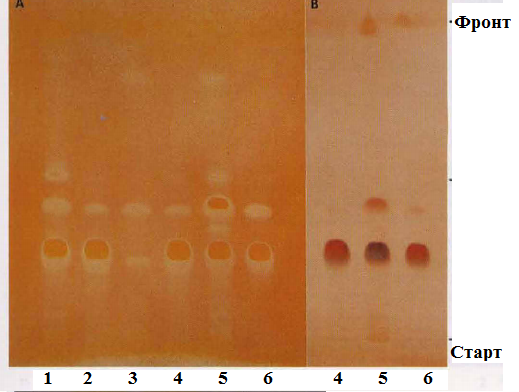 Chromatography conditions: sorbent: silicagel 60 F254solvents system-acetone – water - concentrated ammonia (90:7:3)Derivatizing reagent: Dragendorff’s reagentBelladonna leaves; 2- hyoscyamine; 3- Henbane leaves; 4- scopolamine; 5 - Stramonium leaves; 6 - mixture of hyoscyamine sulfate and scopolamine hydrobromideLatin name of medicinal plant materialLatin name of the plant English name of the plant Family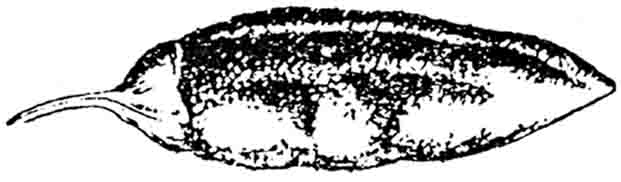 Place for medicinal plant materialLatin name of medicinal plant materialLatin name of the plant English name of the plant Family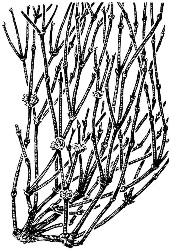 Original appearance of medicinal plant materialPlace for medicinal plant materialLatin name of medicinal plant materialLatin name of medicinal plant materialLatin name of the plant Latin name of the plant English name of the plant FamilyFamily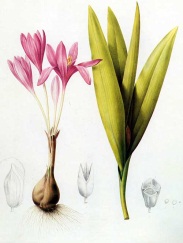 Uses in medicine____________________________________________________________________________________________________________________________________________________________________________________________________________________________________________________________________________________________________Uses in medicine____________________________________________________________________________________________________________________________________________________________________________________________________________________________________________________________________________________________________Latin name of medicinal plant materialLatin name of medicinal plant materialLatin name of the plant Latin name of the plant English name of the plant FamilyFamily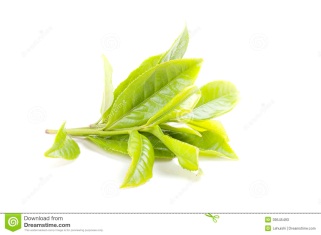 Uses in medicine_______________________________________________________________________________________________________________________________________________________________________________________________________________________________________Uses in medicine_______________________________________________________________________________________________________________________________________________________________________________________________________________________________________Latin name of medicinal plant materialLatin name of medicinal plant materialLatin name of the plant Latin name of the plant English name of the plant FamilyFamily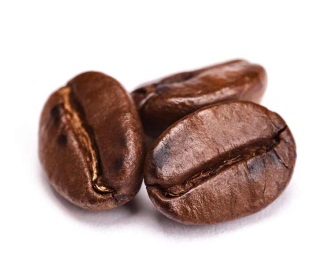 Uses in medicine_______________________________________________________________________________________________________________________________________________________________________________________________________________________________________Uses in medicine_______________________________________________________________________________________________________________________________________________________________________________________________________________________________________Latin name of medicinal plant materialLatin name of medicinal plant materialLatin name of the plant Latin name of the plant English name of the plant FamilyFamily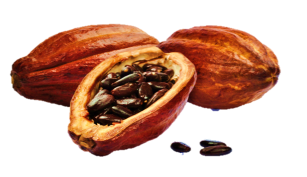 Uses in medicine_______________________________________________________________________________________________________________________________________________________________________________________________________________________________________Uses in medicine_______________________________________________________________________________________________________________________________________________________________________________________________________________________________________Latin name of medicinal plant materialLatin name of the plant English name of the plant Family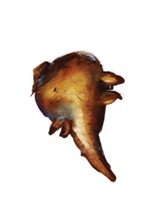 Place for medicinal plant materialLatin name of medicinal plant materialLatin name of the plant English name of the plant Family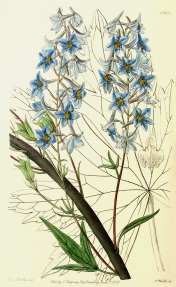 Place for medicinal plant materialLatin name of medicinal plant materialLatin name of the plant English name of the plant Family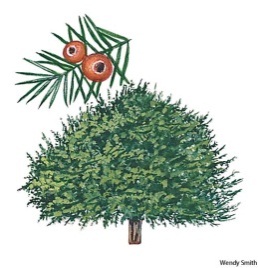 Place for medicinal plant materialLatin name of medicinal plant materialLatin name of the plant English name of the plant FamilyLatin name of medicinal plant materialLatin name of the plant English name of the plant Family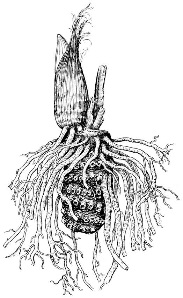 Place for medicinal plant materialLatin name of medicinal plant materialLatin name of the plant English name of the plant Family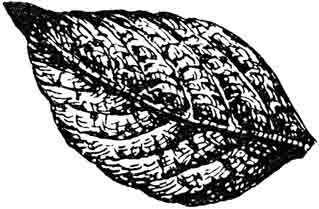 Place for medicinal plant material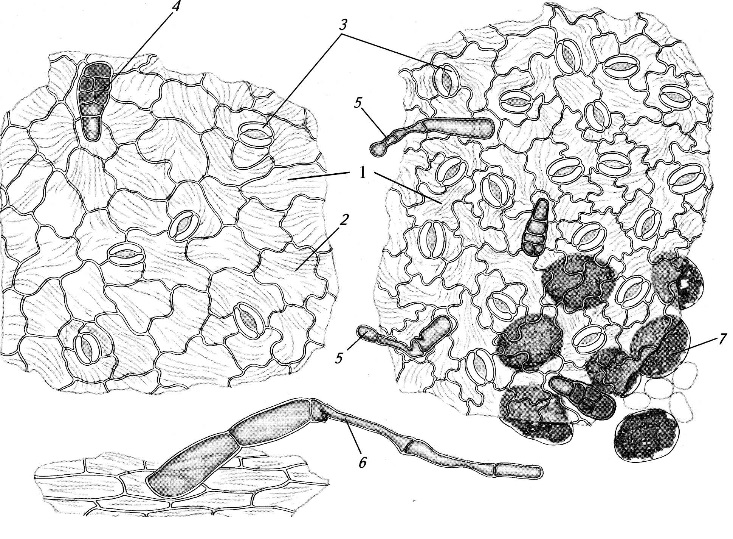 Anatomical features of belladonna leaf 1.2.3.4.5.6.7.Latin name of medicinal plant materialLatin name of the plant English name of the plant Family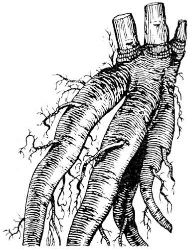 Place for medicinal plant materialLatin name of medicinal plant materialLatin name of the plant English name of the plant Family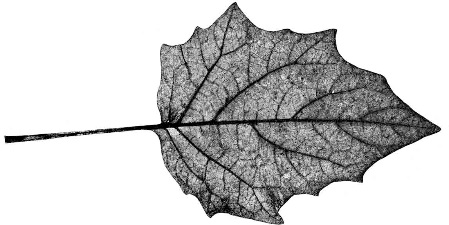 Place for medicinal plant material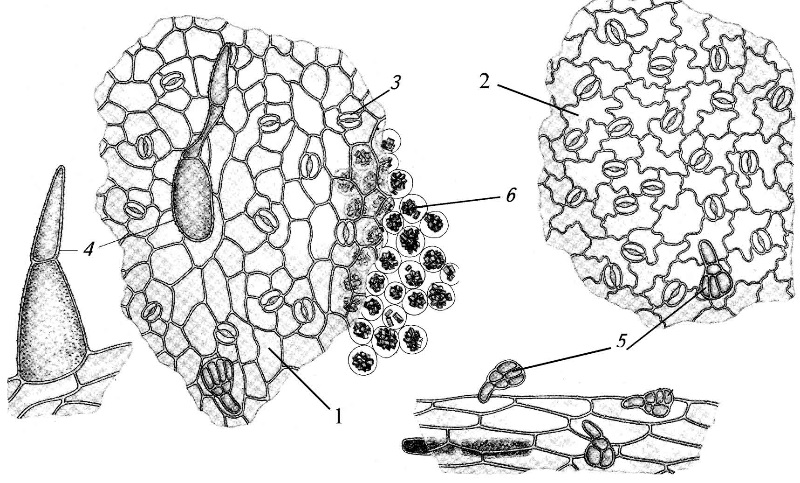 Anatomical features of stramonium leaf1.2.3.4.5.6.Latin name of medicinal plant materialLatin name of the plant English name of the plant Family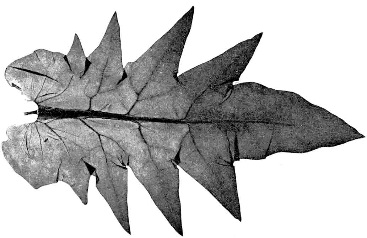 Place for medicinal plant material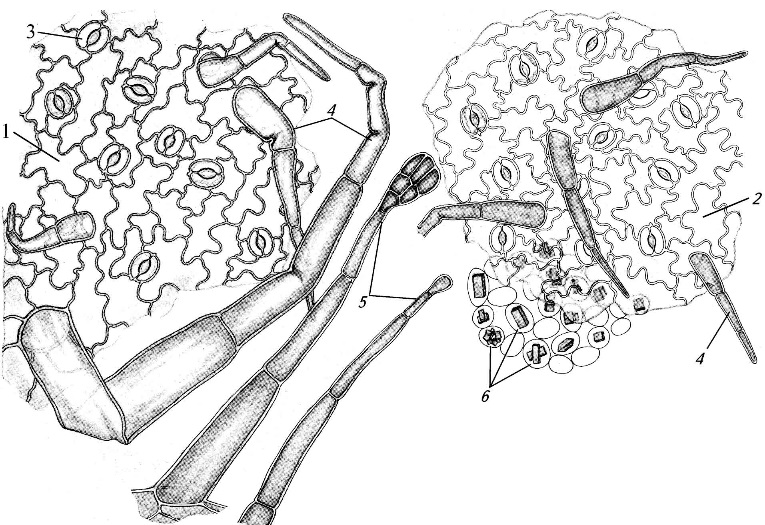 Anatomical features of henbane leaf1.2.3.4.5.6.Latin name of medicinal plant materialLatin name of the plant English name of the plant Family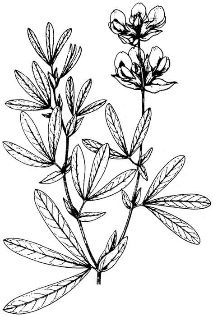 Place for medicinal plant material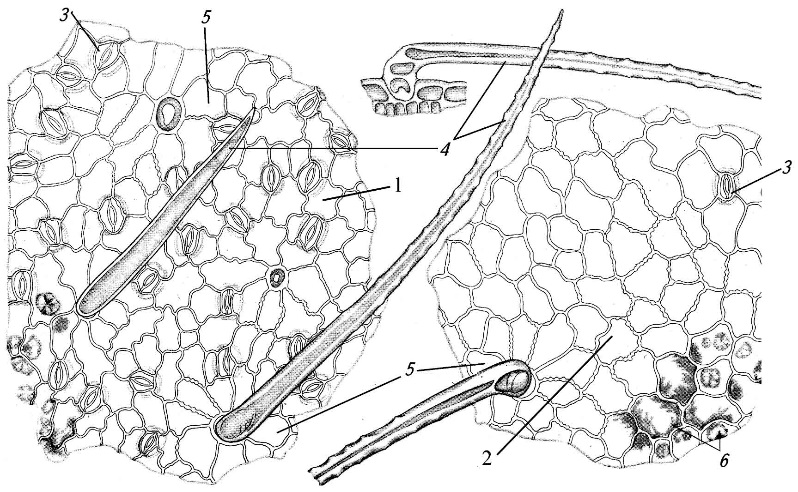 Anatomical features of Bush pea leaf1.2.3.4.5.Latin name of medicinal plant materialLatin name of the plant English name of the plant Family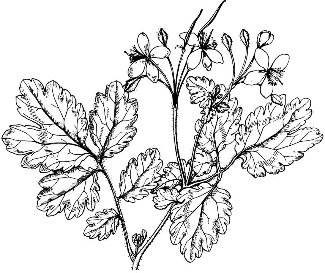 Place for medicinal plant material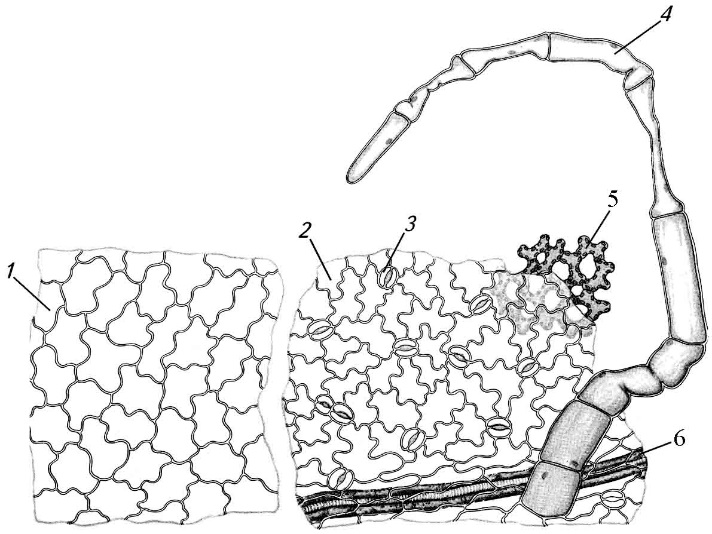 Anatomical features of celandine leaf1.2.3.4.5.6.Latin name of medicinal plant materialLatin name of the plant English name of the plant Family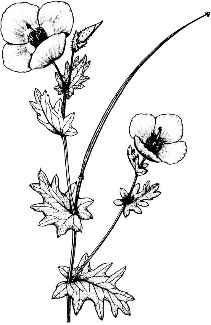 Place for medicinal plant materialLatin name of medicinal plant materialLatin name of the plant English name of the plant Family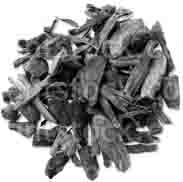 Place for medicinal plant materialLatin name of medicinal plant materialLatin name of the plant English name of the plant Family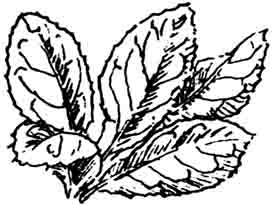 Place for medicinal plant materialLatin name of medicinal plant materialLatin name of the plant English name of the plant Family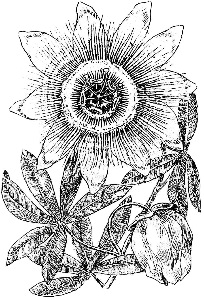 Place for medicinal plant materialLatin name of medicinal plant materialLatin name of the plant English name of the plant Family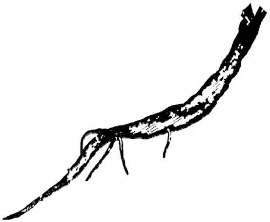 Place for medicinal plant materialLatin name of medicinal plant materialLatin name of the plant English name of the plant Family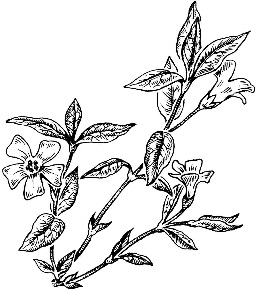 Place for medicinal plant materialLatin name of medicinal plant materialLatin name of plant source English name of  plant source Family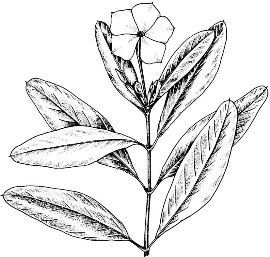 Place for medicinal plant materialLatin name of medicinal plant materialLatin name of the plant English name of the plant Family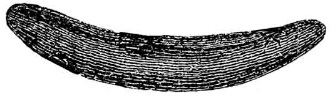 Place for medicinal plant materialLatin name of medicinal plant materialLatin name of the plant English name of the plant Family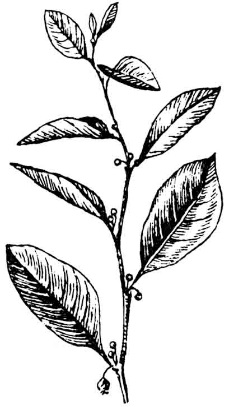 Place for medicinal plant material